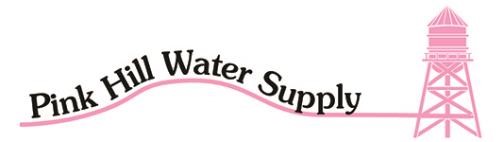 P.O. BOX 224 BELLS, TX, 75414 2019 DIRECTORS MEETING AGENDA THURSDAY APRIL 11TH 2019   7:15 PM MEETING CALLED TO ORDER AND ESTABLISH A QUORUM. READING OF AND ACTION ON MINUTES OF MARCH 14TH 2019 DIRECTORS MEETING. 											REVIEW FINANCIAL REPORT 								SWEAR IN NEW BOARD MEMBER:  ANDY FABER .  			MANAGERIAL UPDATES:  WELL #2  TRWA CONFERENCEANY NEW OR OLD BUSINESS								SUGGESTED AGENDA ITEMS FOR NEXT MEETING. 					ADJOURN MEETING 